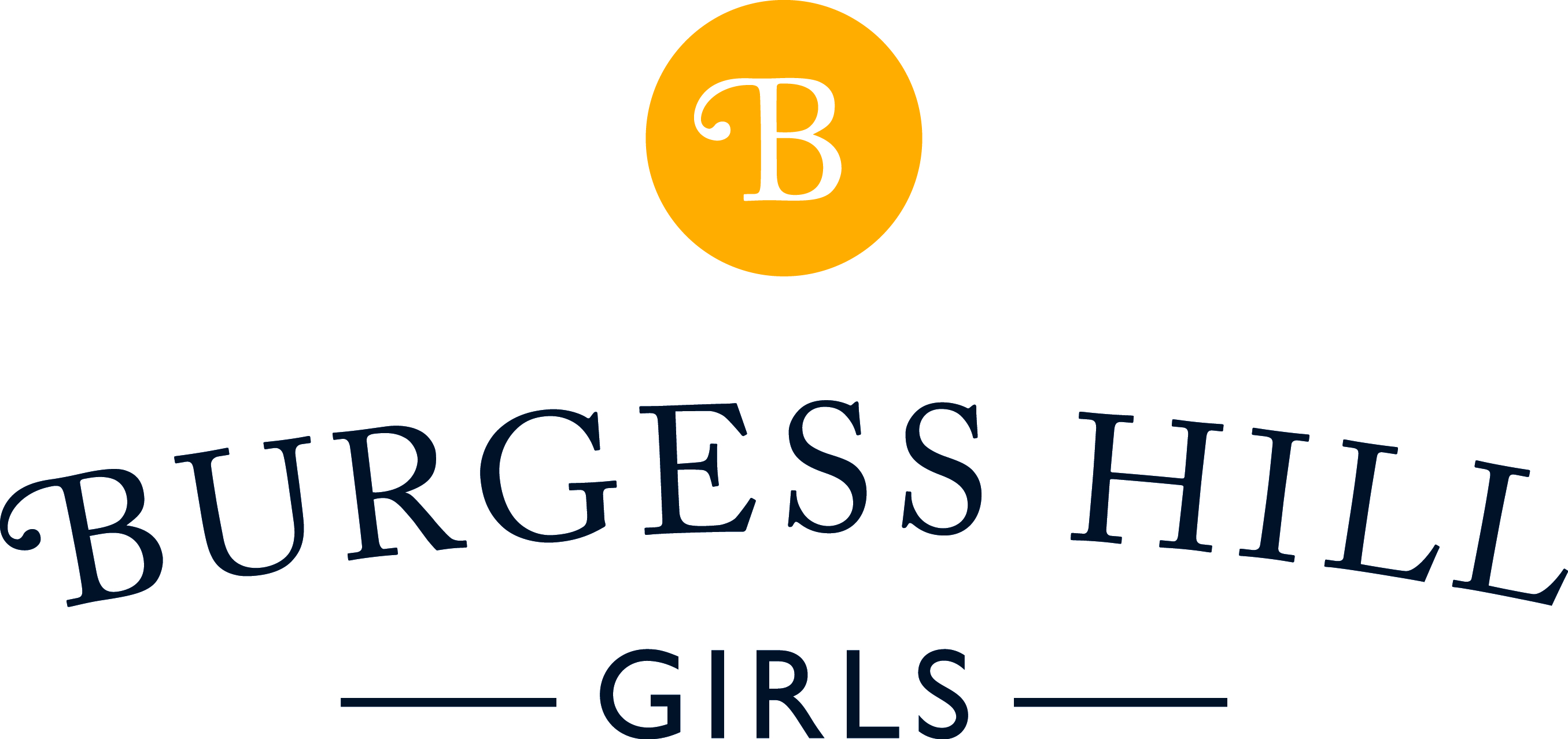 STAFF LIST 2016/2017	  [Junior School & Nursery]Mrs H Cavanagh, BA (Hons) QTS  			Head of Junior SchoolMrs S Collins, BA (Hons) PGCE						Deputy Head of Junior SchoolMrs C Fowler BA (Hons) PGCE			Assistant Head Academic, Junior			SchoolMrs S Arnold, PPA NVQ3						Nursery Manager	*****************JUNIOR SCHOOLReceptionMrs R Clayson BA (Hons) QTS	Reception TeacherKS1Mrs S Allen BA (Hons)  PGCE	KS1 TeacherMrs R Branton BA PGCE	KS1 TeacherMrs E Day BA (Hons)  QTS CACHE	KS1 TeacherKS2Mrs S Collins BA (Hons) PGCE	KS2 Teacher/Deputy Head of Junior SchoolMrs H Davies BA (Hons) QTS (Job Share)	KS2 TeacherMrs S Durrant BA (Hons) Educ QTS EYPs (Job Share)	KS2 TeacherMrs C Fowler BA (Hons)  PGCE	KS2 Teacher/Assistant Head Academic, Junior SchoolMrs P Martin B Ed (Hons)	KS2 Teacher/Art Co-ordinatorMiss B McDonald BA (Hons) QTS	KS2 TeacherMiss K Wilkinson BEd (Hons) QTS	KS2 TeacherTeaching AssistantsMrs M Siddaway NVQ3	Teaching AssistantMrs J Spencer DPP Lvl2 Supp’ Teach’ & Learn’ in Schools	Teaching AssistantMrs D Wood NVQ3	Teaching AssistantPE & MusicMrs C Tagg BA (Hons) PGCE	Head of Junior School PE Mrs J Playford BA PGCE LGSM	Music & Drama Co-ordinator	Individual Needs	Mrs J Walkinton BA (Hons) PGCE	Head of Individual Educational Needs SupportMrs D Harris BEd Dip(Lang and Lit) PG Cert (Dyslexia and Lit)	Individual Educational Needs Support teacherAfter School CareMrs Wickens	After School Care Supervisor & Dining Room SupervisorSecretarialMrs D Gunn	Secretary, Junior SchoolNURSERY SCHOOLMrs S Arnold PPA NVQ3			Nursery ManagerMrs A Hickman NNEB			Nursery Deputy Manager/SupervisorNursery SupervisorsMiss N Lomberg NNEB			Nursery SupervisorMrs A Hickman NNEB			Nursery Supervisor/Deputy ManagerMiss N Parker BA (Hons)  Cache Level 3			Nursery SupervisorNursery AssistantsMrs K Bowles Cache Level 3			Nursery AssistantMrs D Carpenter NVQ3 PPA & NAMCW			Nursery AssistantMrs G Cooper NVQ3			Nursery AssistantMrs J Davis NVQ3			Nursery AssistantMiss A Jones Cache Level 3			Nursery AssistantMrs L Page NVQ3			Nursery AssistantMiss K Richards OCR2			Nursery AssistantMrs C Thornton NVQ3			Nursery Secretary/AssistantMrs J Vandersluis Cache Level 3 Dip in Pre-school Practice			Nursery AssistantMiss H Wells Cache Level 3			Nursery AssistantMs S Woods NVQ3			Nursery AssistantSecretarialMrs C Thornton NVQ3 (Job Share)			Nursery Secretary/AssistantMrs J Mullins			Nursery Secretary